BASF SE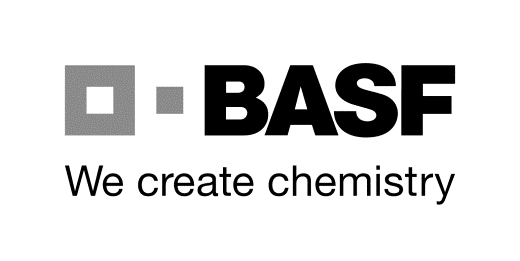 ESM/WWA – J660Tel. +49 621 60-46196, Fax +49 621 60-49390E-Mail: ausweisstelle-lu@basf.comD-67056 Ludwigshafen, DeutschlandÖffnungszeiten: Montag – Freitag 07.00 – 15.30 UhrAntrag auf: 	 Ausweis für Gruppen-/Beteiligungsgesellschaft/Sonstige    Verlängerung	 Ausweis für Kontraktoren von Gruppen-/Beteiligungsgesellschaft    Verlängerung	 Ausweis für Behörden MIT Einfahrtsgenehmigung                Verlängerung Einfahrts-ID-Nr.      	 Ausweis für Behörden ohne Einfahrtsgenehmigung              Verlängerung Angaben des BASF-Ansprechpartners vom Standort Ludwigshafen:Angaben zum Ausweisinhaber und den beteiligten Unternehmen:Hinweis/Erklärung des Ausweisinhabers bei Abholung des Ausweises 
und Hinweise zur Datenspeicherung und Videoüberwachung auf Seite 2--------------------------------------------------------------------------------------------------------------------------------------------------------------------------------------------------BASF SEESM/WWA – J660Tel. +49 621 60-46196, Fax +49 621 60-49390E-Mail: ausweisstelle-lu@basf.comD-67056 Ludwigshafen, DeutschlandÖffnungszeiten: Montag – Freitag 07.00 – 15.30 UhrHinweise zur Antragstellung:Um eine reibungslose und schnelle Abwicklung Ihres Antrages gewährleisten zu können, bitten wir um Beachtung folgender Punkte:Die aktuellen Anträge finden Sie im Internet unter folgender Adresse (veraltete Anträge sind ungültig):https://www.basf.com/de/de/company/about-us/sites/ludwigshafen/working-at-the-site/contactors-renters-partners.htmlDiese Anträge müssen vollständig mit dem PC (nicht handschriftlich) ausgefüllt und ausgedruckt werden! Der zuständige BASF-Ansprechpartner muss den vollständig ausgefüllten Antrag in dem dafür vorgesehenen Feld 
(2. Zeile – 2. Feld) unterschreiben, bevor der Antrag bei der Ausweisstelle eingereicht wird! 
Der BASF-Ansprechpartner sollte sich für seine Unterlagen eine Kopie des von ihm genehmigten Antrages machen.3 Tage nach Erhalt der korrekten und kompletten Unterlagen (es erfolgt keine Information) kann der Ausweis persönlich vom 
Ausweisinhaber unter Vorlage des Original-Personalausweises/Reisepasses abgeholt werden. Für Kontraktoren gilt: Mit der Abholung des Ausweises ist ein Reisepass oder Personalausweis vorzulegen.Bei Personen aus Nicht-EU-Ländern (außer Norwegen, Schweiz und Lichtenstein) ist zudem vorzulegen: ein von einer deutschen Behörde ausgestellter für Deutschland geltender Aufenthaltstitel bzw. Visum mit den entsprechenden Vermerken oder Dokumenten, die die Erwerbstätigkeit / Arbeitsaufnahme gestatten.Bei Personen unter 18 Jahren muss die Kopie des Ausbildungs- bzw. Arbeitsvertrages beiliegen!Der Sicherheitsfilm ist vorab anzuschauen und das QR Label ist in der Ausweisstelle vorzulegen. Der Sicherheitstest wird vor Ort absolviert. Infos dazu auf der Homepage der BASF: 
https://www.basf.com/de/de/company/about-us/sites/ludwigshafen/working-at-the-site/contactors-renters-partners.htmlAusweisnummern für PC-Zugänge werden NICHT im Voraus durch die Ausweisstelle bekannt gegeben!Anträge werden nach 4 Wochen bei Nichtabholung auf Verzicht gesetzt und können danach NICHT reaktiviert werden.Eine Abänderung des Formulars hat zur Folge, dass der Antrag ungültig ist!Bei Beendigung des Einsatzes ist dies durch den BASF-Ansprechpartner schriftlich mitzuteilen.Der Ausweis ist nach Beendigung des Einsatzes in der Ausweisstelle abzugeben!Bei Verlängerung eines Behördenausweises mit Einfahrt, 
muss die bereits bestehende Einfahrts-ID-Nummer (steht oben rechts auf der Einfahrt) angegeben werden,
ansonsten ist keine Verlängerung der Einfahrt möglichBuchungskreisCode-BezeichnungKostenstelleGebäudeTelefon +49 621 60-     Name, VornameUnterschrift des BASF-Ansprechpartners in LudwigshafenUnterschrift des BASF-Ansprechpartners in LudwigshafenDauer des EinsatzesDauer des Einsatzes      (max. 3 Jahre ab Beantragungsdatum)      (max. 3 Jahre ab Beantragungsdatum)NameNameNameVorname (Rufname)Vorname (Rufname)Vorname (Rufname)GeburtsnameAusweis-NummerGeburtsdatum TT.MM.JJJJStaatsangehörigkeitStaatsangehörigkeitAnrede Herr/FrauAnrede Herr/FrauAnrede Herr/FrauPers.Titel (Dr./Prof.)Tätigkeit / Einsatz alsTätigkeit / Einsatz alsTätigkeit / Einsatz alsPC-Zugang notwendigPC-Zugang notwendigPC-Zugang notwendigPC-Zugang notwendigSchl. Tätigkeit NEIN      JA Mitarbeiter die bereits einen PC Zugang haben <NEIN> ankreuzen NEIN      JA Mitarbeiter die bereits einen PC Zugang haben <NEIN> ankreuzen NEIN      JA Mitarbeiter die bereits einen PC Zugang haben <NEIN> ankreuzen NEIN      JA Mitarbeiter die bereits einen PC Zugang haben <NEIN> ankreuzenEigene BASF-Telefonnummer in Ludwigshafen (falls vorhanden)Eigene BASF-Telefonnummer in Ludwigshafen (falls vorhanden)Eigene BASF-Telefonnummer in Ludwigshafen (falls vorhanden)Eigene BASF-Telefonnummer in Ludwigshafen (falls vorhanden)Eigene BASF-Telefonnummer in Ludwigshafen (falls vorhanden)Eigene BASF-Telefonnummer in Ludwigshafen (falls vorhanden)Eigene BASF-Telefonnummer in Ludwigshafen (falls vorhanden)Gruppen-/Beteiligungsgesellschaft / Kontraktor /Behörde / SonstigeGruppen-/Beteiligungsgesellschaft / Kontraktor /Behörde / SonstigeGruppen-/Beteiligungsgesellschaft / Kontraktor /Behörde / SonstigeGruppen-/Beteiligungsgesellschaft / Kontraktor /Behörde / SonstigeGruppen-/Beteiligungsgesellschaft / Kontraktor /Behörde / SonstigeGruppen-/Beteiligungsgesellschaft / Kontraktor /Behörde / SonstigeGruppen-/Beteiligungsgesellschaft / Kontraktor /Behörde / SonstigeSchl. UnternehmenStraße bzw. PostfachStraße bzw. PostfachStraße bzw. PostfachStraße bzw. PostfachStraße bzw. PostfachStraße bzw. PostfachStraße bzw. PostfachPLZ und OrtPLZ und OrtPLZ und OrtPLZ und OrtPLZ und OrtPLZ und OrtPLZ und OrtSachbearbeiter ESM/WWASachbearbeiter ESM/WWAEingangsdatum AntragEingangsdatum AntragEnde der Befristung